*One article: OKRA reserves the right to specify number of words and photos, placement of article, and edits as needed (as approved by writer). OKRA Membership gives you individual membership to the National Recycling Coalition (NRC) and discounts on eventOKRA Membership gives you discounts with Zero Waste USA events and training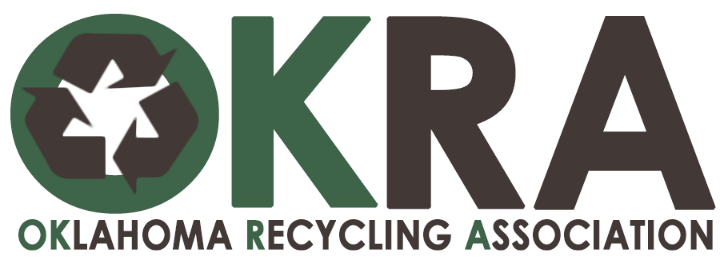 OKRA Membership LevelAnnual DuesNumber MembersDues Each Additional MemberNewsletter ListingMember Directory Member Certificate & Website ListingNews letter LogoWebsite Logo Website URL link Newsletter Article*Number of ConferenceDiscountsStudentEducator$  5$  511n/aXXSenior 65+$ 101n/aXX1 @ $5Individual $ 251n/aXX1 @ $20Family$ 501-4$10xxX1 @ 20Non Profit$ 751$25xxx1@20Higher Ed$ 751$25xxx1@20Government$1001$25XXX1 @ $20Corporate Basic$1001$25XXX1 @ $20Corporate Bronze$2502$25XXXX2 @ $20Corporate Silver$5003$15XXXXX3 @ $20Corporate Gold$7504$15XXXXXX4 @ $20Corporate Platinum$1,0005$10XXXXXXX5 @ $20